Photographs of SuspectsDavid  Charles Russell 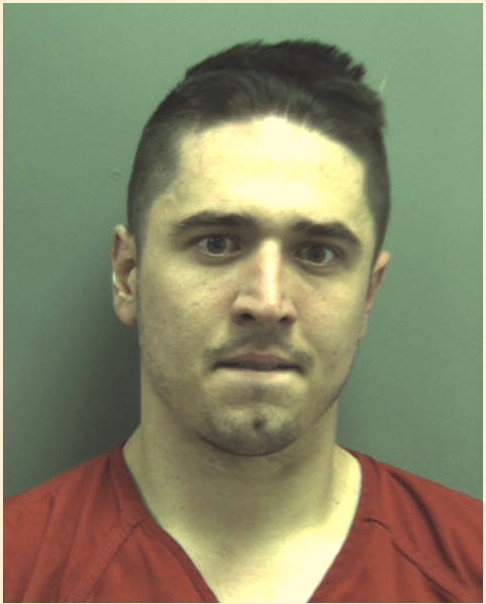 Dean W. Ballard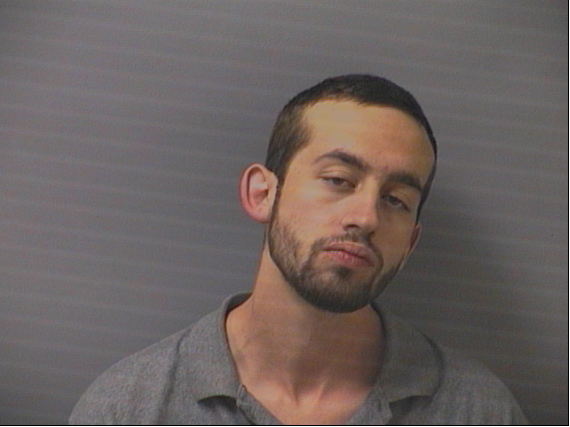 